Администрация (исполнительно-распорядительный орган)Сельского поселения «Деревня Ястребовка»Калужской областиПОСТАНОВЛЕНИЕот 22 января2019 года                №__04__д. ЯстребовкаО внесении изменений в Постановление администрации (исполнительно-распорядительного органа) сельского поселения «Деревня Ястребовка» от 05сентября 2018 года № 60 «Об утверждении муниципальной программы «Устойчивое развитие территории сельского поселения «Деревня Ястребовка» на 2018 – 2020 годы»В соответствии с постановлением администрации (исполнительно-распорядительного органа) сельского поселения «Деревня Ястребовка» от 06 марта  2014 года № 20 (с изменениями и дополнениями) «Об утверждении порядка разработки, формирования и реализации муниципальных программ сельского поселения «Деревня Ястребовка» и порядка проведения оценки эффективности реализации муниципальных программ сельского поселения «Деревня Ястребовка», Уставом муниципального образования сельского поселения «Деревня Ястребовка», администрация (исполнительно-распорядительный орган) сельского поселения «Деревня Ястребовка» ПОСТАНОВЛЯЕТ:Внести в Постановление администрации (исполнительно-распорядительного органа) сельского поселения «ДеревняЯстребовка» от 05 сентября 2018 года № 60 «Об утверждении муниципальной программы «Устойчивое развитие территории сельского поселения «ДеревняЯстребовка» на 2018 – 2020 годы»» (далее по тексту – Постановление),следующие изменения:В приложении «Муниципальная программа «Устойчивое развитие территории сельского поселения «ДеревняЯстребовка» на 2018 – 2020 годы» к Постановлению (далее – Программа), в Паспорте Программы строку«Объемы финансирования муниципальной программы» изложить в новой редакции (Приложение№1).Таблицу раздела 2 Программы «Сведения об индикаторах программы и их значениях» изложить в новой редакции (Приложение №2).В первом абзаце раздела 4 Программы «Обоснование объема финансовых ресурсов, необходимых для реализации муниципальной программы», слова «Общий объем финансирования муниципальной программы на 2018-2020 годы составляет 412714,23рублей» заменить словами «Общий объем финансирования муниципальной программы на 2018-2020 годы составляет 144771,43рублей».Таблицу раздела 5 «Перечень мероприятий муниципальной программы» изложить в новой редакции (Приложение№3).2. Настоящее Постановление вступает в силу после официального опубликования и подлежит размещению на официальном  сайте администрации».И.о. Главы администрациисельского поселения«Деревня Ястребовка»                                                                      А.Б.КоробейниковПриложение№1к Постановлению администрации(исполнительно-распорядительного органа)сельского поселения «ДеревняЯстребовка»        от «22»января2019 г. № 04Приложение№2к Постановлению администрации(исполнительно-распорядительного органа)сельского поселения «ДеревняЯстребовка»от «22» января 2019 г. № 04СВЕДЕНИЯоб индикаторах программы и их значенияхПриложение№3к Постановлению администрации(исполнительно-распорядительного органа)сельского поселения «ДеревняЯстребовка»от «22» января 2019 г. № 04Объемы и источники  финансирования муниципальной программыИсточник финансирования и направления расходовВсего,  рублейВ том числе по годамВ том числе по годамВ том числе по годамОбъемы и источники  финансирования муниципальной программыИсточник финансирования и направления расходовВсего,  рублей2018 год2019 год2020годОбъемы и источники  финансирования муниципальной программыВсего144771,43124771,4310000,0010000,00Объемы и источники  финансирования муниципальной программыбюджет сельского поселения «ДеревняЯстребовка»144771,43124771,4310000,0010000,00Объемы и источники  финансирования муниципальной программысредства областного бюджета№ п/пНаименование показателя Ед. изм.Значение по годам:Значение по годам:Значение по годам:Значение по годам:№ п/пНаименование показателя Ед. изм.2017 годфактреализации программыреализации программыреализации программы№ п/пНаименование показателя Ед. изм.2017 годфакт2018201920201Количество населенных пунктов, имеющих описанные границы в соответствии с требованиями градостроительного и земельного законодательстваЕд.01515152Доля населенных пунктов МО сельское поселение  «ДеревняЯстребовка», сведения о границах которых внесены в Единый государственный реестр недвижимости, в общем количестве населенных пунктов МО сельское поселение  «ДеревняЯстребовка»%0100,0100,0100,03Доля территориальных зон, сведения о границах которых внесены в Единый государственный реестр недвижимости, в общем количестве территориальных зон, установленных правилами землепользования и застройки, на территории МО сельское поселение  «ДеревняЯстребовка»%0100,0100,0100,0Наименование мероприятия Сроки
реализа-ции,годыСоиспол-нители программыИсточники финансированияСумма расходов, всего (руб.)в том числе по годам реализации программы:в том числе по годам реализации программы:в том числе по годам реализации программы:Наименование мероприятия Сроки
реализа-ции,годыСоиспол-нители программыИсточники финансированияСумма расходов, всего (руб.)2018 год2019 год2020 год1.Разработка документации по планировке территории 2018-2020Администра-циямуници-пального рай- она «Ферзиковский район»Средства бюджета сельского поселения115000,095000,010000,010000,02. Разработка землеустроительной документации по описанию границ населенных пунктов2018-2020Управление архитектуры Калужской областиВсего7549,207549,202. Разработка землеустроительной документации по описанию границ населенных пунктов2018-2020Управление архитектуры Калужской областиВ том числе:Средства бюд-жета сельского поселения7549,207549,202. Разработка землеустроительной документации по описанию границ населенных пунктов2018-2020Управление архитектуры Калужской областиСредства областного бюджета3. Разработка землеустроительной документации по описанию границ территориальных зон2018-2020Управление архитектуры Калужской областиВсего22222,2322222,233. Разработка землеустроительной документации по описанию границ территориальных зон2018-2020Управление архитектуры Калужской областиВ том числе:Средства бюджета сельского поселения22222,2322222,233. Разработка землеустроительной документации по описанию границ территориальных зон2018-2020Управление архитектуры Калужской областиСредства областного бюджетаИтого по муниципальной программе2018-2020Всего144771,43124771,4310000,0010000,00Итого по муниципальной программе2018-2020В том числе:Средства бюджета сельского поселения144771,43124771,4310000,0010000,00Итого по муниципальной программе2018-2020Средства областного бюджета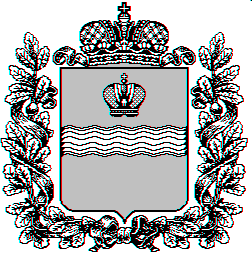 